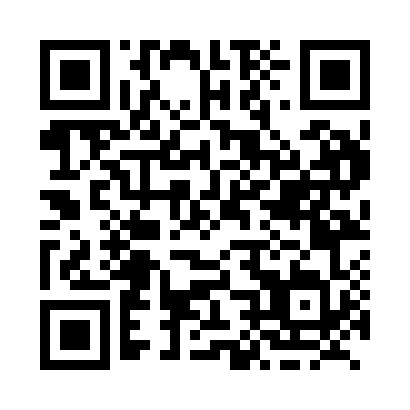 Prayer times for Heva, Quebec, CanadaMon 1 Jul 2024 - Wed 31 Jul 2024High Latitude Method: Angle Based RulePrayer Calculation Method: Islamic Society of North AmericaAsar Calculation Method: HanafiPrayer times provided by https://www.salahtimes.comDateDayFajrSunriseDhuhrAsrMaghribIsha1Mon3:175:171:176:469:1711:172Tue3:175:181:176:469:1611:173Wed3:185:181:176:459:1611:174Thu3:185:191:176:459:1611:165Fri3:195:201:186:459:1511:166Sat3:195:211:186:459:1511:167Sun3:205:221:186:459:1411:168Mon3:205:221:186:459:1411:169Tue3:215:231:186:449:1311:1610Wed3:215:241:186:449:1211:1511Thu3:225:251:196:449:1211:1512Fri3:225:261:196:439:1111:1513Sat3:235:271:196:439:1011:1414Sun3:235:281:196:439:0911:1415Mon3:245:291:196:429:0811:1316Tue3:265:301:196:429:0811:1117Wed3:285:311:196:419:0711:1018Thu3:305:321:196:419:0611:0819Fri3:325:331:196:409:0511:0620Sat3:345:351:196:409:0411:0421Sun3:365:361:196:399:0311:0222Mon3:385:371:196:389:0111:0023Tue3:405:381:196:389:0010:5824Wed3:425:391:196:378:5910:5625Thu3:445:401:196:368:5810:5426Fri3:465:421:196:368:5710:5227Sat3:485:431:196:358:5510:4928Sun3:505:441:196:348:5410:4729Mon3:525:451:196:338:5310:4530Tue3:555:471:196:328:5110:4331Wed3:575:481:196:328:5010:41